Муниципальное автономное дошкольное образовательное учреждение «Детский сад № 42»Мастер класс по изготовлению объемной поделкиТема: «Яблоко из бумаги»                                                 Подготовил :воспитатель Абузярова Э.Р.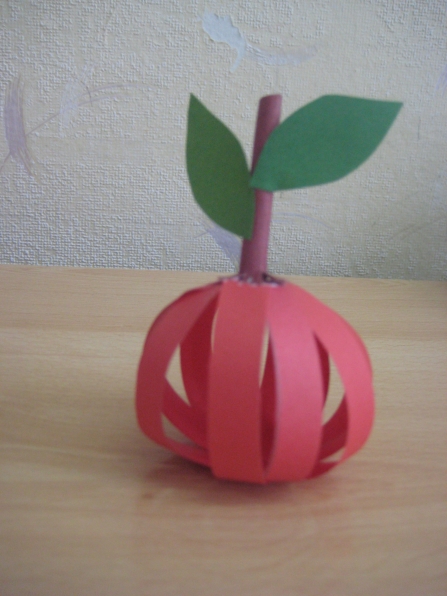                                                        Саранск2020Цель: создание объемной поделки из цветной бумаги – яблоко.Задачи: Образовательные: - познакомить с процессом изготовления объемной поделки из бумаги; -познакомить  с  техникой изготовления,  с последовательностью  выполнения работы.Развивающие: -развивать эстетическое  восприятие, воображение,  фантазию, мелкую         моторику рук. Воспитательные:  -воспитывать бережное отношение к окружающей природе.           Интеграция образовательных областей: физическое, познавательное, речевое, социально – коммуникативное, художественно-эстетическое развитие.Форма организации: подгрупповая                                        Оснащение: ножницы, двусторонняя цветная бумага красного, зеленого и коричневого цвета, клей.Целевая аудитория: воспитатели ДООМастер-класс может быть полезен для проведения занятий с детьми младшего дошкольного возраста, а также для педагогов и родителей.Методы обучения: словесный - беседа, объяснение; наглядный - образцы изделий,  демонстрация готовых работ,  демонстрация слайдов;практический – изготовление поделки, пальчиковая гимнастика.Метод стимулирования; метод  самоконтроля; Методические приёмы: показ образца, показ способа действий.  Воспитатель: Уважаемые коллеги! Сегодня я вам представляю мастер-класс  по изготовлению объемной поделки из бумаги, которая состоит из трех частей: введение , основная и заключительная части. 1.Введение.Целью введения является: формирование у слушателя целенаправленного интереса.                                                                                        Сегодня не найдется человека незнакомого с бумагой. Из обычного листа можно получить тысячу разнообразных фигурок, создать свой бумажный мир, в котором живут чудесные животные, расцветают цветы, созревают плоды и др. Бумага самый доступный и самый дешевый материал для творчества. Ребенок знакомится с бумагой раньше , чем с любым другим материалом. Она привычна и легко поддается любым изменениям.Простейшие ручные работы требуют внимания, заставляют думать ребенка, способствуют совершенствованию мозга. Я  предлагаю вам сейчас вместе со мной изготовить поделку из цветной бумаги.2. Основная часть Целью основной части является практическая деятельность по изготовлению поделки. Основная часть  работы включает в себя 2 этапа-подготовительный и практический.1 этап – подготовительный.Цель: подготовить кисти рук и пальцы для дальнейшей работы.Ход  деятельности В труде немало разных техник, Как воспитатель, знаю их.И цель передо мной такая – Тому, что знаю, научить других.Воспитатель: Сегодня я предлагаю выступить вам в роли дошкольников. - Вы готовы?На данном этапе с целью тренинга кистей и пальцев рук провожу пальчиковую гимнастику. (воспитатель проводит пальчиковую гимнастику). Зиму всю мели метели,  (вращательные движения кистями рук)Клены, липы поседели. (складываем ладони вместе)А весной повеселели,Зацвели, зазеленели. (скрещиваем руки , размыкаем пальцы)Птицы с юга прилетели ( скрещиваем руки, машем ими) Ветки лапками согрели. (накрываем одну руку другой)Воспитатель:2 этап – практический.Цель: Изготовление .На данном этапе для реализации целей нам понадобятся следующие материалы: ножницы, двусторонняя цветная бумага красного, зеленого и коричневого цвета, клей. 1.Расчерчиваем бумагу красного цвета на полоски размером 1см* 12см. (Но если хотите, чтобы поделка была больше увеличьте длину полоски). Для изготовления одного яблока необходимо 6 таких полосок. Затем вырезаем два листочка.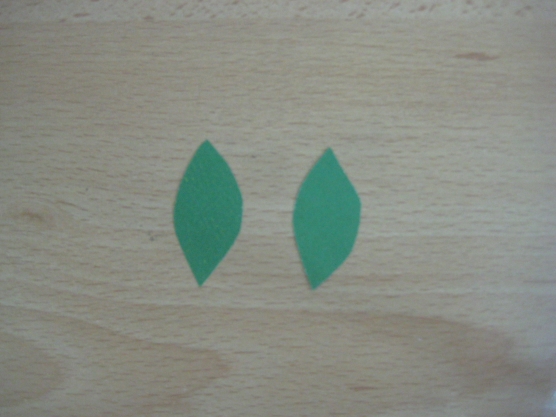 2. Вырезаем полоску из бумаги коричневого цвета размером 4см * 5см, чтобы сделать из него плодоножку. К плодоножке приклеиваем листочки.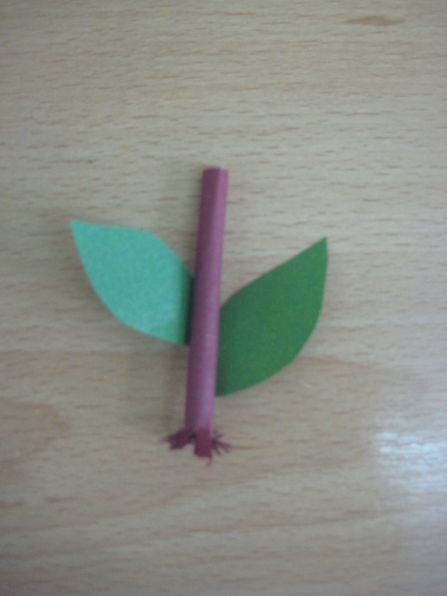 3. Теперь готовую плодоножку откладываем и приступаем к изготовлению самого яблока. Для этого из наших заготовок склеиваем "снежинку". 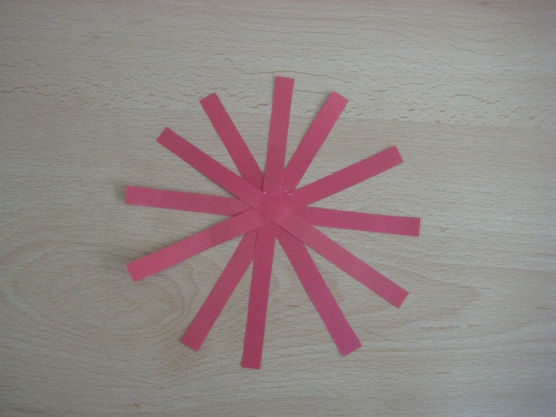 4. Затем по очереди приподнимаем полоски и склеиваем между собой.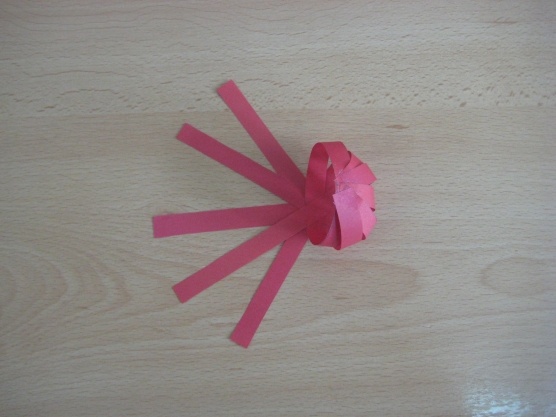 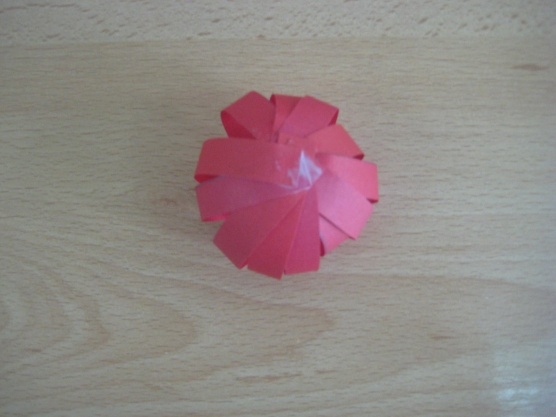 5. Склеиваем между собой заготовку яблока и плодоножку. 3.Заключительная часть. Цель: подведение итогов мастер-класса.- Молодцы! Ваши оригинальные декоративные яблоки готовы. - Поделитесь своими впечатлениями.- Таким образом,  поделку можно создать  из самого доступного материала, а затем использовать для украшения помещения или игры.Спасибо за внимание!